August 2022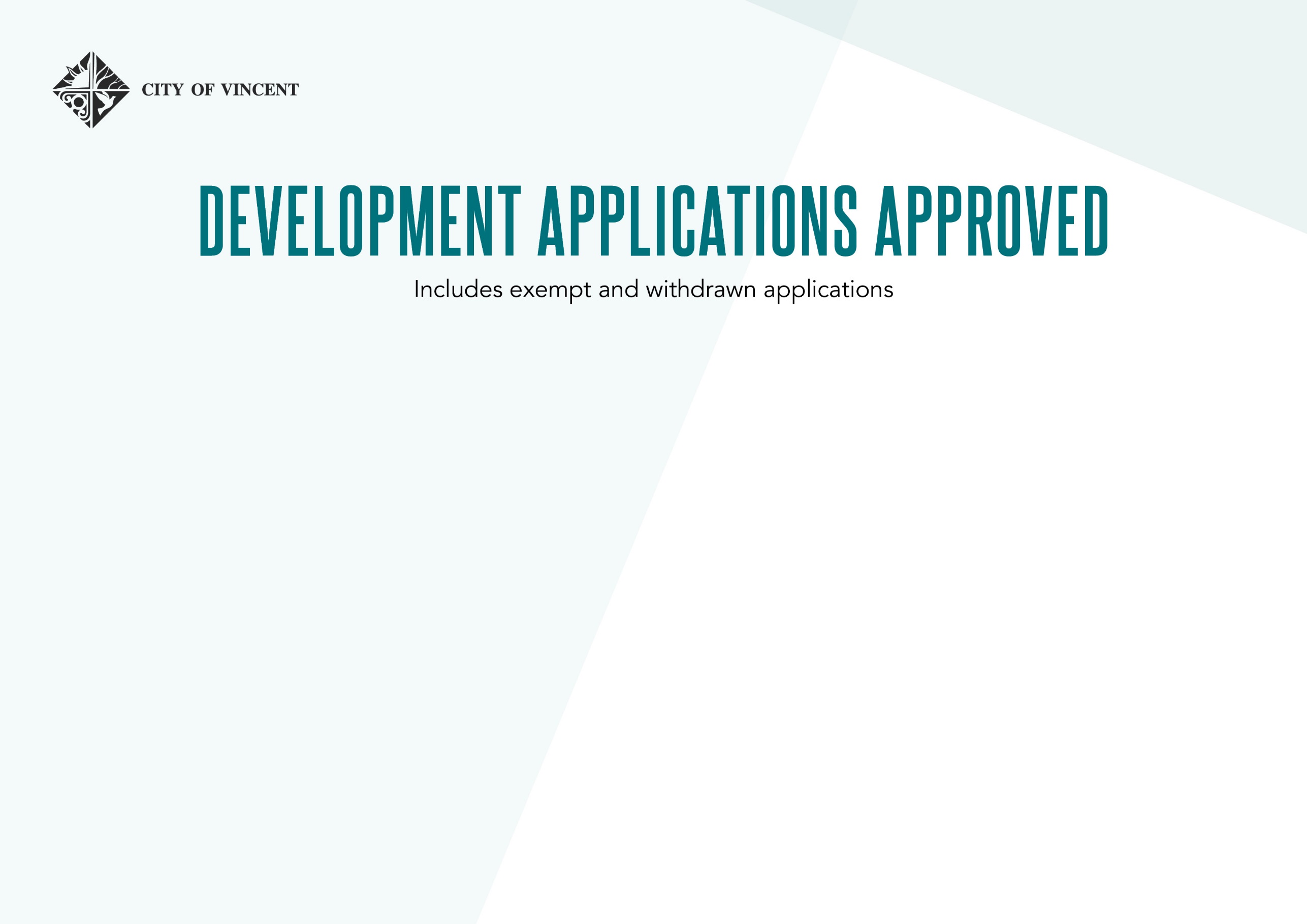 Total number of applications determined27Application Reference numberProperty AddressApplication DescriptionValue of DevelopmentDecision5.2021.438.146C Joel Terrace EAST PERTHMultiple Dwellings (10)(JDAP)$7,500,000.00Approval by External Authority - Add con5.2021.465.2636-640 Newcastle Street LEEDERVILLESAT S.31 Reconsideration Mixed Use Development (Amendment to Approved)$0.00S.31 Reconsideration approved External5.2021.481.1208 Loftus Street NORTH PERTHAlterations and Additions to Single House$500,000.00Approval by Delegated Authority5.2022.3.117-39 Robinson Avenue PERTHAlterations and Additions to Commercial (Hotel) (JDAP FORM 1)$12,000,000.00Approval by External Authority - Add con5.2022.17.1510 William Street HIGHGATEAlterations and Additions to Single House$451,620.00Approval by Delegated Authority5.2022.29.172 The Boulevarde  MOUNT HAWTHORNSingle House$1,600,000.00Approval by Council - Officer Rec5.2022.38.150 Paddington Street NORTH PERTHAlterations and Additions to Single House$600,000.00Approval by Delegated Authority5.2022.43.1357 Lord Street HIGHGATE Mixed Use Development$3,000,000.00Approval by Council - Officer Rec5.2022.45.122 Sasse Avenue MOUNT HAWTHORNSingle House$413,883.00Approval by Delegated Authority5.2022.50.1120 Raglan Road NORTH PERTHAlterations and Additions to Single House$368,330.00Approval by Delegated Authority5.2022.54.19 Woodville Street NORTH PERTHChange of use from (Single House) to (Aged Persons Dwelling)(including$1,200,000.00Approval by Delegated Authority5.2022.56.175 Forrest Street MOUNT LAWLEYAlterations and Additions to Single House$10,000.00Approval by Delegated Authority5.2022.77.18 Blackford Street MOUNT HAWTHORNAlterations and Additions to Single House$250,000.00Approval by Delegated Authority5.2022.78.129 Marian Street LEEDERVILLEAlterations and Additions to Single House$4,000.00Approval by Delegated Authority5.2022.88.143A Clieveden Street NORTH PERTHGrouped Dwelling$800,000.00Approval by Delegated Authority5.2022.101.1522 William Street HIGHGATEAlterations and Additions to Single House$175,000.00Approval by Delegated Authority5.2022.102.131 Smith Street HIGHGATEAlterations and Additions to Place of Worship (crucifix)$224.00Approval by Council - Officer Rec5.2022.103.17 Gardiner Street EAST PERTHAlterations and Additions to Single House$550,000.00Approval by Delegated Authority5.2022.116.110 Waugh Street NORTH PERTHAlterations and Additions to Single House (Patio)$17,454.00Approval by Delegated Authority5.2022.119.113 Lynton Street MOUNT HAWTHORNSingle House$750,000.00Approval by Delegated Authority5.2022.122.117 Lynton Street MOUNT HAWTHORNAlterations and Additions to Single House (Carport)$10,800.00Approval by Delegated Authority5.2022.126.129 Paddington Street NORTH PERTHAlterations and Additions to Single House (Carport)$30,000.00Approval by Delegated Authority5.2022.141.129 Marian Street LEEDERVILLEGrouped Dwelling$400,000.00Approval by Delegated Authority5.2022.143.130 Killarney Street MOUNT HAWTHORNAlterations and Additions to Single House$240,000.00Approval by Delegated Authority5.2022.156.1117 Fairfield Street MOUNT HAWTHORNAlterations and Additions to Single House (Ancillary Dwelling)$135,000.00Approval by Delegated Authority5.2022.184.113 Blake Street NORTH PERTHEight multiple dwellings and conversion of existing$40,000.00Approval by Delegated Authority5.2022.202.180 Ellesmere Street MOUNT HAWTHORNSingle House (Amendment to Approved)$0.00Approval by Delegated Authority